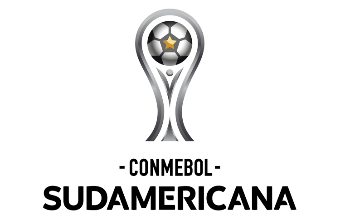  FORMULARIO 7Formulario de Sustitución de Arquero por LesiónEquipo: Asociación Miembro:Conforme a lo que establece el punto 3.7.5.11 del Manual de Clubes de la CONMEBOL SUDAMERICANA 2020, solicitamos la sustitución de un arquero por motivos de lesión.Este formulario debe ser enviado junto con el informe médico del club y todos los exámenes que comprueben la lesión del jugador.Responsable del EquipoNombre y Apellido:Firma:Fecha:Responsable de la Asociación MiembroNombre y Apellido:Firma:Fecha:Las actualizaciones en el Sistema COMET serán realizadas por la Dirección de Competiciones de Clubes de la CONMEBOL.Este formulario junto con el informe médico del club y todos los exámenes que comprueben la lesión del jugador será remitido a la CONMEBOL a través de su respectiva Asociación Miembro, hasta las 14 horas (hora local de Paraguay) del día anterior del partido en cuestión, a los siguientes correos:Comisión Médica: comision.medica@conmebol.comDirección de Competiciones de Clubes: competiciones@conmebol.comApellido y NombreApellido y NombreCamiseta NºCambiosID COMETEntraSale